ΚΑΤΕΠΕΙΓΟΝΘΕΜΑ: Έκτακτο Δελτίο Eπιδείνωσης Καιρού.ΣΧΕΤ. : Έκτακτο Δελτίο Επιδείνωσης Καιρού ΕΜΥ/ΕΜΚ α.α: 20/23-07-2018.1. Σας διαβιβάζουμε συνημμένα το παραπάνω σχετικό, που αφορά Έκτακτο Δελτίο Επιδείνωσης Καιρού της ΕΜΥ/ΕΜΚ και ισχύει από τη Δευτέρα 23-07-2018 έως και την Πέμπτη 26-07-2018.2. Παρακαλούμε τους φορείς, που εμπλέκονται σε έργα και δράσεις για την αντιμετώπιση κινδύνων από επικίνδυνα καιρικά φαινόμενα, να τεθούν σε κατάσταση ετοιμότητας βάσει του σχεδιασμού τους, προκειμένου να αντιμετωπιστούν πιθανά προβλήματα που θα δημιουργηθούν από την εκδήλωση των φαινομένων.ΕΠΙΣΥΝΑΠΤΕΤΑΙΣχετικό δελτίο (Φ.1)Εσωτερική διανομή (αποστολή με e-mail)1.Γραφείο κ. Γενικού Γραμματέα2. Α΄ Δ/νσηΠΙΝΑΚΑΣ ΑΠΟΔΕΚΤΩΝΓΙΑ ΕΝΕΡΓΕΙΑ*** Στους αποδέκτες για Ενέργεια αποστέλλεται με ηλεκτρονικό ταχυδρομείο (email)ΓΙΑ ΚΟΙΝΟΠΟΙΗΣΗ**** Στην περίπτωση που το έγγραφο δεν μπορεί να αποσταλεί με ηλεκτρονικό ταχυδρομείο (e-mail), αποστέλλεται στον αναγραφόμενο αριθμό τηλεομοιοτυπίας (fax)ΑΠΟ ΕΜΥ/ΕΜΚΕλληνικό, 23-07-2018/1230 CΑ.Α. 20/2018ΠΡΟΣ: ΜΟΝΙΜΟΥΣ ΑΠΟΔΕΚΤΕΣΕΚΤΑΚΤΟ ΔΕΛΤΙΟ ΕΠΙΔΕΙΝΩΣΗΣ ΚΑΙΡΟΥΜΕΤΑΒΟΛΗ ΤΟΥ ΚΑΙΡΟΥ ΑΠΟ ΣΗΜΕΡΑ ΔΕΥΤΕΡΑ (23-07-18) ΚΑΙ ΑΠΟ ΤΑ ΒΟΡΕΙΑ ΜΕ ΚΥΡΙΑ ΧΑΡΑΚΤΗΡΙΣΤΙΚΑ: Α. ΤΙΣ ΒΡΟΧΕΣ ΚΑΙ ΚΑΤΑΙΓΙΔΕΣ ΟΙ ΟΠΟΙΕΣ ΚΑΤΑ ΤΟΠΟΥΣ ΘΑ ΕΙΝΑΙ ΙΣΧΥΡΕΣ ΚΑΙ ΔΕΝ ΑΠΟΚΛΕΙΕΤΑΙ ΝΑ ΣΥΝΟΔΕΥΟΝΤΑΙ ΑΠΟ ΧΑΛΑΖΟΠΤΩΣΕΙΣ ΚΑΙ ΠΟΛΥ ΙΣΧΥΡΟΥΣ ΑΝΕΜΟΥΣ ΚΑΙ Β. ΤΗ ΣΗΜΑΝΤΙΚΗ ΠΤΩΣΗ ΤΗΣ ΘΕΡΜΟΚΡΑΣΙΑΣ.ΠΙΟ ΑΝΑΛΥΤΙΚΑ ΘΑ ΕΠΗΡΕΑΣΤΟΥΝ:1. ΣΗΜΕΡΑ ΔΕΥΤΕΡΑ (23-07-18)Α. ΑΠΟ ΤΙΣ ΑΠΟΓΕΥΜΑΤΙΝΕΣ ΩΡΕΣ Η ΗΠΕΙΡΟΣ, Η ΚΕΝΤΡΙΚΗ ΚΑΙ ΑΝΑΤΟΛΙΚΗ ΜΑΚΕΔΟΝΙΑ, Η ΘΡΑΚΗ ΚΑΙ ΠΙΘΑΝΩΣ ΠΡΟΣΚΑΙΡΑ Η ΔΥΤΙΚΗ ΜΑΚΕΔΟΝΙΑ Β. ΑΠΟ ΤΙΣ ΒΡΑΔΙΝΕΣ ΩΡΕΣ ΠΙΘΑΝΩΣ ΠΡΟΣΚΑΙΡΑ ΤΑ ΒΟΡΕΙΟΤΕΡΑ ΝΗΣΙΑ ΤΟΥ ΙΟΝΙΟΥ, Η ΔΥΤΙΚΗ ΣΤΕΡΕΑ, Η ΘΕΣΣΑΛΙΑ, ΟΙ ΣΠΟΡΑΔΕΣ ΚΑΙ ΤΑ ΝΗΣΙΑ ΤΟΥ ΒΟΡΕΙΟΥ ΑΙΓΑΙΟΥ2. ΑΥΡΙΟ ΤΡΙΤΗ (24-07-18)Α. ΚΑΤΑ ΔΙΑΣΤΗΜΑΤΑ ΜΕΧΡΙ ΤΙΣ ΒΡΑΔΙΝΕΣ ΩΡΕΣ Η ΧΑΛΚΙΔΙΚΗ, Η ΑΝΑΤΟΛΙΚΗ ΜΑΚΕΔΟΝΙΑ ΚΑΙ Η ΘΡΑΚΗ Β. ΤΙΣ ΠΡΩΙΝΕΣ ΩΡΕΣ ΠΙΘΑΝΩΣ ΟΙ ΣΠΟΡΑΔΕΣ, Η ΕΥΒΟΙΑ, ΤΑ ΝΗΣΙΑ ΤΟΥ ΒΟΡΕΙΟΥ ΚΑΙ ΑΝΑΤΟΛΙΚΟΥ ΑΙΓΑΙΟΥ Γ. ΤΙΣ ΜΕΣΗΜΒΡΙΝΕΣ ΚΑΙ ΤΙΣ ΑΠΟΓΕΥΜΑΤΙΝΕΣ ΩΡΕΣ ΠΙΘΑΝΩΣ Η ΣΤΕΡΕΑ ΚΑΙ Η ΘΕΣΣΑΛΙΑ3. ΤΗΝ ΤΕΤΑΡΤΗ (25-07-18)ΤΙΣ ΜΕΣΗΜΒΡΙΝΕΣ ΚΑΙ ΑΠΟΓΕΥΜΑΤΙΝΕΣ ΩΡΕΣ ΠΡΟΣΚΑΙΡΑ ΟΛΑ ΤΑ ΗΠΕΙΡΩΤΙΚΑ4. ΤΗΝ ΠΕΜΠΤΗ (26-07-18)Α. ΚΑΤΑ ΔΙΑΣΤΗΜΑΤΑ ΜΕΧΡΙ ΚΑΙ ΤΙΣ ΒΡΑΔΙΝΕΣ ΩΡΕΣ Η ΚΕΝΤΡΙΚΗ ΜΑΚΕΔΟΝΙΑ (ΚΥΡΙΩΣ Η ΧΑΛΚΙΔΙΚΗ), Η ΘΕΣΣΑΛΙΑ, ΟΙ ΣΠΟΡΑΔΕΣ ΚΑΙ Η ΕΥΒΟΙΑ Β. ΤΙΣ ΜΕΣΗΜΒΡΙΝΕΣ ΚΑΙ ΑΠΟΓΕΥΜΑΤΙΝΕΣ ΩΡΕΣ ΤΑ ΥΠΟΛΟΙΠΑ ΗΠΕΙΡΩΤΙΚΑΕΠΙΣΗΜΑΙΝΕΤΑΙ ΟΤΙ Ο ΑΣΤΑΤΟΣ ΚΑΙΡΟΣ ΘΑ ΣΥΝΕΧΙΣΤΕΙ ΚΑΙ ΤΙΣ ΕΠΟΜΕΝΕΣ ΗΜΕΡΕΣ ΤΗΣ ΕΒΔΟΜΑΔΑΣ ΜΕ ΤΑ ΦΑΙΝΟΜΕΝΑ ΝΑ ΕΚΔΗΛΩΝΟΝΤΑΙ ΚΥΡΙΩΣ ΤΙΣ ΜΕΣΗΜΒΡΙΝΕΣ ΚΑΙ ΑΠΟΓΕΥΜΑΤΙΝΕΣ ΩΡΕΣ ΣΤΑ ΗΠΕΙΡΩΤΙΚΑ.ΠΕΡΙΣΣΟΤΕΡΕΣ ΛΕΠΤΟΜΕΡΕΙΕΣ ΣΤΑ ΚΑΘΗΜΕΡΙΝΑ ΤΑΚΤΙΚΑ ΔΕΛΤΙΑ ΚΑΙΡΟΥ ΚΑΙ ΤΗΝ ΙΣΤΟΣΕΛΙΔΑ ΤΗΣ ΕΜΥ (www.emy.gr).ΑΓΓ. ΜΑΡΙΝΑΚΗΤΜΧΗΣ ΕΜΚ/2ΑΝΤΩΝΗΣ ΛΑΛΟΣΔΝΤΗΣ ΕΜΚ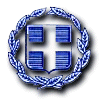 ΕΛΛΗΝΙΚΗ ΔΗΜΟΚΡΑΤΙΑΥΠΟΥΡΓΕΙΟ ΕΣΩΤΕΡΙΚΩΝ  ΓΕΝΙΚΗ ΓΡΑΜΜΑΤΕΙΑ ΠΟΛΙΤΙΚΗΣ ΠΡΟΣΤΑΣΙΑΣΕΝΙΑΙΟ ΣΥΝΤΟΝΙΣΤΙΚΟ ΚΕΝΤΡΟ ΕΠΙΧΕΙΡΗΣΕΩΝ              (Ε.Σ.Κ.Ε)ΚΕΝΤΡΟ ΕΠΙΧΕΙΡΗΣΕΩΝ πολιτικησ ΠροστασιασΤΑΧ. Δ/ΝΣΗ: Ριζαρείου 1ΤΑΧ. ΚΩΔΙΚΑΣ: 152.33-ΧΑΛΑΝΔΡΙΤΗΛΕΦΩΝΟ: 210-3359900-9FAX: 210-3359912, 210-3359961Email: kepp@gscp.gr                              Χαλάνδρι, 23-07-2018                              Αριθ. Πρωτ.: 5136 ΠΡΟΣ: Όπως Πίνακας Αποδεκτών KOIN : Όπως Πίνακας Αποδεκτών     Ακριβές Αντίγραφο-Ο-Αξιωματικός Επιχειρήσεων Κ.Ε.Π.Π.               Τίτος ΓαραντωνάκηςΑστυνομικός Υποδιευθυντής1-14    Aποκεντρωμένες Διοικήσεις όλης της χώρας        α. Γραφείο Γενικών Γραμματέων    β. Διευθύνσεις Πολιτικής Προστασίας ** Σε συνεννόηση με Περιφέρειες να ενημερωθούν οι ενδιαφερόμενοι Δήμοι 15-40  Περιφέρειες όλης της χώρας.            α. Γραφείο Περιφερειαρχών           β. Αυτοτελείς Διευθύνσεις Πολιτικής Προστασίας ****Να ενημερωθούν οι Αντιπεριφερειάρχες και τα τμήματα πολιτικής προστασίας των ενδιαφερόμενων Π.Ε41.       Υ.ΕΘ.Α/Γ.Ε.ΕΘ.Α/ΕΘΚΕΠΙΧFAX: 210-646982842.       ΕΛ.ΑΣ./Α.Ε.Α/Ε.Σ.Κ.Ε.ΔΙ.ΚFAX: 210-7473214, 210-6981044, 2131527970 43.       ΕΛ.ΑΣ./Α.Ε.Α/Δ.Γ.ΑFAX: 210-699815044.       Π.Σ./E.Σ.Κ.Ε./199-ΣΕΚΥΠΣFAX: 210-682838245.       ΥΝΑΝΠ./Α.ΛΣ-ΕΛ-ΑΚΤ/ΚΕΠΙΧFAX: 210-463309646.       Υ.Υ/Ε.Κ.ΕΠ.ΥFAX: 210-682362547.       Υ.Υ/Ε.Κ.Α.ΒFAX: 210-7460254Γραφείο Υπουργού ΕσωτερικώνFAX: 213-1364401Γραφείο Αναπληρωτή Υπουργού Προστασίας του ΠολίτηFAX: 210-6917944Γραφείο Γενικού Γραμματέα Δημοσίας ΤάξηςFAX: 210-6911995ΥΠ.ΥΠΟ.ΜΕ. / Γενική  Γραμματεία Δημοσίων Έργων αποστολή με email (FAX: 210-6426836)ΥΠ.ΥΠΟ.ΜΕ / ΕΥΔΕ-ΛΣΕΠ FAX: 210-6927640ΥΠ.ΥΠΟ.ΜΕ / Υ.Π.ΑFAX: 210-8944279, 210-3532536ΕΓΝΑΤΙΑ ΟΔΟΣ Α.Εαποστολή με email (FAX: 2310-475936)Ο.Σ.Ε/Π.Σ.Ε.ΑFAX: 210-5248657Ο.Σ.Ε/ΡΥΘΜ.ΑΘΗΝΩΝFAX: 210-5297344Ο.Σ.Ε/ΡΥΘΜ.ΘΕΣΣΑΛΟΝΙΚΗΣFAX: 2310-599019Ε.Ε.Σ.Σ.Τ.Υ/Π.Σ.Ε.Ααποστολή με email (FAX : 210-5246663)ΟΑΣΑαποστολή με email (FAX : 210-8220774)ΟΑΣΑ / ΘΕΠΕΚαποστολή με email (FAX: 210-6430880)ΟΑΣΘFAX: 2310-929973ΣΤΑΣΥ Α.ΕFAX: 210-3223935Ο.Σ.Υ Α.ΕFAX: 210-4931902, 210-4922075ΑΕΡΟΔΡΟΜΙΟ ΑΘΗΝΩΝ «ΕΛ. ΒΕΝΙΖΕΛΟΣ»FAX: 210-3540095ΑΤΤΙΚΕΣ ΔΙΑΔΡΟΜΕΣαποστολή με email (FAX: 210-6635579)ΑΤΤΙΚΕΣ ΔΙΑΔΡΟΜΕΣ ΑΕ/ΚΔΚFAX: 210-6635579ΜΟΡΕΑΣ Α.Εαποστολή με email (FAX: 2710-562007)ΟΛΥΜΠΙΑ ΟΔΟΣ Α.Εαποστολή με email (FAX: 22960-95558)NEA ΟΔΟΣ Α.Εαποστολή με email (FAX: 210-6180050)ΟΔΟΣ ΚΕΝΤΡΙΚΗΣ ΕΛΛΑΔΟΣ Α.Εαποστολή με email (FAX: 210-6180050)ΑΥΤΟΚΙΝΗΤΟΔΡΟΜΟΣ ΑΙΓΑΙΟΥ Α.Εαποστολή με email (FAX: 2410-741087)ΓΕΦΥΡΑ ΑΕαποστολή με email (FAX: 210-6858786)ΓΕΦΥΡΑ ΑΕ (Γ.ΚΑΛΟΓΗΡΟΥ)αποστολή με email( FAX: 210-6858786)ΓΕΦΥΡΑ ΛΕΙΤΟΥΡΓΙΑαποστολή με email (FAX: 26340-32444)Δ.Ε.Η  Α.Ε (Γενικός Διευθυντής)FAX: 210-5241300Δ.Ε.Η  A.E (Κέντρο Πληροφοριών Δικτύων)FAX: 210-5234379ΔΕΗ ΑΕ Δνση Υγείας & Ασφάλειαςαποστολή με email  και με FAX: 210-5221167ΑΔΜΗΕ Α.Ε /ΔΝΕΜFAX: 210-5126999ΑΔΜΗΕ Α.Ε /ΔΣΣΜFAX: 210-3461163ΑΔΜΗΕ Α.Ε /ΔΛΕΣFAX: 210-6220730ΔΕΔΔΗΕ Α.Ε / ΚΠΔαποστολή με email (FAX: 210-9235735)ΕΥΔΑΠ. Α.Ε.αποστολή με email (FAX: 210-2144411)ΕΥΑΘ Α.Εαποστολή με email (FAX: 2310-212439)